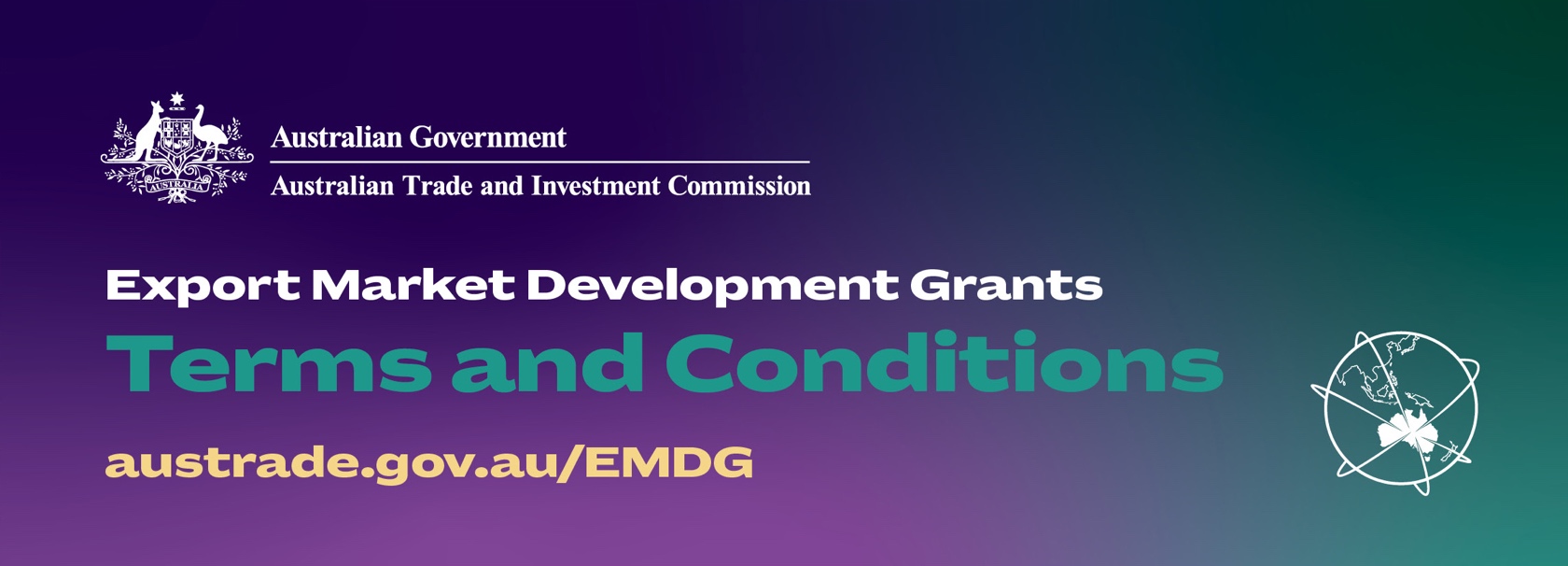 Export Market Development GrantsFebruary 2023: Terms and Conditions of useBy using this website you accept the following conditions:The Commonwealth of Australia accepts no responsibility for the completeness or accuracy of any of the information contained on or accessed through this site and makes no representations about its suitability for any particular purpose. You must undertake your own enquiries, make your own judgements, and where necessary, obtain legal advice. To the extent permitted by law, the Commonwealth excludes all liability for loss or damage arising from the use of, or reliance on, the information contained on or accessed through this website whether or not caused by, or attributable to, any negligence on the part of the Commonwealth or its agents.Information or materials which are offensive, pornographic, unsuitable for minors’ access or otherwise of a criminal or violent nature may be accessible through this site either as a result of hacking or material placed on linked websites. The Commonwealth makes no representations as to the suitability of the information accessible for viewing by minors or any other person.You assume all risks associated with use of the website, including: Risk of your computer, software or data being lost or damaged by any virus which might be transmitted or activated via the website or your access to it; orRisk that the content of this website and linked websites does not comply with the laws of any country outside Australia.These terms are governed by the law in force in the Australian Capital Territory (ACT) and any dispute about these terms or the contents of this website are subject to the exclusive jurisdiction of the courts of the ACT and the courts of appeal from them.You acknowledge that:your use of this website may be logged for the purpose of security and usage monitoring;you will only use the application form for the purpose of applying for a grant for a business that you are authorised to act on behalf of;it is entirely your responsibility to lodge your application on time and in accordance with these terms and conditions. You must allow sufficient time for the lodgement of your application before the application deadline, including time that may be required for any problem analysis and resolution prior to the application deadline. Any attempt to lodge an application after the application deadline will not be accepted by the Commonwealth; the Commonwealth will not be liable for any loss, damage, costs or expenses incurred by you or any other person if, for any reason, an application is not received on time, is corrupted or altered or otherwise is not received as sent, cannot be read or decrypted, or has its security or integrity compromised; although the Commonwealth has implemented information security measures, the Commonwealth does not warrant that unauthorised access to information and data transmitted via the Internet will not occur;the Commonwealth will not be liable for any loss, damage, costs or expenses incurred by applicants, or any other person, associated with the lodgement of an application, including any loss of data or any damage caused by computer viruses; andan application for an Export Market Development Grant will not be considered to have been made unless the application meets the requirements of Austrade, in accordance with the Export Market Development Grants Act 1997, Export Market Development Grants Rules 2021, the applicable Grant Guidelines and as set out in this application form, and has been received by Austrade; andsubmitting an application does not guarantee that you will receive a benefit, or a benefit of a certain value.